Mateřská škola, Ostrava-Poruba, Oty Synka 1834, příspěvková organizaceVýroční zpráva o činnosti2020/2021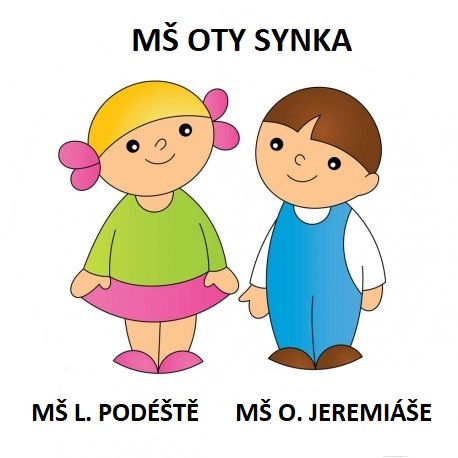 Zpracovala: 	 Alena JaníčkováDne: 29. 09. 2021ÚvodVýroční zpráva má primárně funkci informační, sekundárně pak reprezentativní 
a paměťovou. V reflexi uplynulého školního roku se odráží současný stav mateřské školy 
a uzavírá se jedna z etap cesty vytýčené v koncepci rozvoje školy. Výroční zpráva patří k základním dokumentům školy, je proto stejně jako školní vzdělávací program a koncepce rozvoje školy veřejně přístupná na webových stránkách školy.Aby mohla výroční zpráva naplňovat výše uvedené funkce, musí být stručná, jasná 
a přehledná. Obsah výroční zprávy určuje § 7, odst. 1 vyhlášky č. 15/2005 Sb. Její strukturu stanovuje obsah formuláře, do něhož se požadované informace vkládají. Formulář má obecnou platnost, proto platí, že se skutečnosti, které nemají vztah ke konkrétní škole, nevyplňují. Povinné komentáře mají vymezený rozsah. Tabulky lze upravovat dle potřeby. Ke každé tabulce je možné připojit vysvětlující komentář bez omezení rozsahu.Příloha představuje nepovinnou, samostatnou, obsahem i rozsahem nenormovanou část sloužící k reprezentativním a paměťovým účelům.Údaje jsou platné, pokud není uvedeno jinak, ke dni 30. 6. 2021.OBSAH1	Základní údaje o mateřské škole	51.1	Škola, odloučené pracoviště	51.2	Součásti školy	51.3	Zřizovatel školy	51.4	Vedení školy	61.5	Organizace rodičů	62	Charakteristika školy	72.1	Zaměření mateřské školy	72.2	Běžné třídy	92.3	Integrované třídy	92.4	Údaje o žácích se speciálními vzdělávacími potřebami	92.5	Přijímací řízení k předškolnímu vzdělávání	102.6	Odklad školní docházky	103	Personální zabezpečení	113.1	Základní údaje o pracovnících školy	113.2	Ocenění zaměstnanci	114	Zprávy o činnosti	114.1	Autoevaluace	114.2	Zajištění distanční výuky	154.3	Prezentace školy na veřejnosti	164.4	Projekty financované z cizích zdrojů, rozvojové a mezinárodní programy	164.5	Podpora talentovaných žáků	174.6	Prevence sociálně patologických jevů	174.7	Zpráva o činnosti školního psychologa	184.8	Zpráva o činnosti speciálního pedagoga	184.9	Školní jídelna	184.10	Odborová organizace	184.11	Organizace rodičů	184.12	Spolupráce s dalšími partnerskými organizacemi	194.13	Zprávy o kontrolní činnosti	205	Další vzdělávání zaměstnanců	215.1	Navštívené kurzy	215.2	Hodnocení školení	226	Klima školy	236.1	Výsledky a opatření	237	Základní údaje o hospodaření školy	247.1	Schválené příspěvky pro rok 2020	247.2	Hospodaření s příspěvkem zřizovatele – plnění plánu výnosů	247.3	Hospodaření s příspěvkem zřizovatele – plnění plánů nákladů	257.4	Přímé náklady na vzdělávání a další zdroje (projekty EU, dotace)	257.5	Vyhodnocení hospodaření s příspěvky	267.6	Přehled realizovaných oprav a investic	268	Přílohy	27Základní údaje o mateřské školeŠkola, odloučené pracovištěŠKOLAnázev školy: Mateřská škola, Ostrava – Poruba, Oty Synka 1834, příspěvková organizaceadresa školy: Oty Synka 1834/10, Poruba 708 00 OstravaIČO: 709 84 689identifikátor zařízení: 674 000 587zahájení činnosti školy: 01 01. 2003e-mail: ms.synka@volny.cztel.: 596 954 410, 720 372 430datová schránka: m27kwkmwebová stránka: www.msosynka.czškolní vzdělávací program: „BAREVNÝ SVĚT“     ODLOUČENÉ PRACOVIŠTĚadresa školy: Ludvíka Podéště 1873, Poruba 708 00 Ostravae-mail: ms.podeste@volny.cztel.: 596 954 226ODLOUČENÉ PRACOVIŠTĚadresa školy: Otakara Jeremiáše 1985, Poruba 708 00 Ostravae-mail: ms.jeremiase@volny.cztel.: 596 954 490Součásti školyZřizovatel školyStatutární město Ostrava, Městský obvod PorubaKlimkovická 55/28, 708 56 Ostrava-PorubaIČO: 00845451Vedení školyředitelka školy: Alena Janíčkovástatutární zástupce ředitelky: Radmila Vlčkovávedoucí učitelka: Eva TomisováOrganizace rodičůJednatel: Gabriela Glajcová, Sdružení rodičů při MŠ O. Synka 1834 a MŠ L. Podéště 1873Jednatel: Radmila Vlčková, Sdružení rodičů při MŠ O. Jeremiáše 1985Charakteristika školyZaměření mateřské školyMateřská škola je umístěna v klidné části městského obvodu Ostrava – Poruba, obklopená zelení, s velmi dobrou dostupností MHD. Nedaleko se nachází porubský les, kam děti chodí pozorovat rostliny i zvířata. Jedná se o tři dvoupodlažní budovy s devíti třídami. A jednou třídou speciální logopedickou dle par. 16 ŠZ. Mateřská škola pracuje podle programu „ZAČÍT SPOLU“. Alternativní program nabízí mnoho nových možností. Tento mezinárodní program, kombinuje bohaté evropské tradice ve výchově malých dětí s teoretickými i praktickými postupy. Program „Začít spolu“ buduje základy pro postoje, znalosti a dovednosti životně důležité pro člověka, který se bude vyrovnávat s nároky a problémy současnosti i budoucnosti, připravuje děti na to, aby se v budoucnu aktivně zajímaly o učení, uměly se samy aktivně a efektivně učit, učení je bavilo a nebylo pro ně spojeno s nadměrným stresem. Program vyžaduje rozčlenit prostor na části, ve kterých jsou centra aktivit. Naší snahou je, aby v nich děti nacházely dostatek inspirací, nápadů, pomůcek a materiálů pro svůj rozvoj. Usilujeme o to, aby se tak tato centra aktivit stala dílnami, v nichž se dítě samo učí formou hry a práce s různými materiály. Snažíme se udržovat pestrost činností vybavením školní zahrady, didaktickými pomůckami a výukovými programy, které oživí a zefektivní přípravu předškoláků pro vstup do základní školy a také rozvine dětskou tvořivost. Jsou využívány 3 D 3 D interaktivní tabule  s výukovými programy zaměřenými na nácvik smyslové a prostorové orientace, rozlišování tvarů, barev a nácvik globálního čtení.  Děti se vzdělávají zábavnou a aktivní formou. V centrech aktivit jsou připraveny různé materiály, které děti mohou tvořivým způsobem využívat. Materiál je vybírán tak, aby v dětech vzbuzoval zvídavost a aby je lákal k použití. Děti se učí tím, že si hrají a pracují. V centrech pracují v malých skupinkách, což jim dává možnost přirozeně komunikovat, řešit problémy, rozhodovat se, procvičovat si vyjadřovací schopnosti. Učí se chápat a akceptovat rozdíly mezi lidmi. Jsou tak vedeny k samostatnosti i ke spolupráci. Učení se tak pro malé děti stává hrou a hra naopak učením. Centrum „Domácnost“ 
je odděleno nábytkem od ostatních center tak, aby hra uvnitř dávala současně pocit soukromí. V tomto centru probíhají především napodobivé a námětové hry z oblasti rodinného života. V centru „Dramatika“ 
využíváme zde hračky, kostýmy a rekvizity, které doplňujeme a obměňujeme průběžně po celý rok. Patří mezi ně různé divadelní kostýmy a masky, velké zrcadlo, loutky, maňásci, kulisy atp. Název centra vypovídá, na co si zde děti mohou hrát. Centrum „Kostky“ 
stejně jako při jiných hrách, i při hře s kostkami děti procházejí různými fázemi učení. Děti se učí se chápat výšku a váhu, rozpoznávat tvary, spolupracovat, zlepšovat koordinaci oko – ruka. V centru „Manipulační a stolní hry“ 
procvičují děti jemnou motoriku, pracují s malými předměty, většinou na stole a podložce. Tyto hry pomáhají rozvíjet různé aspekty osobnosti dítěte. V centru „Knihy a písmena“ 
je prostor na práci útulný, v klidném a tichém místě. Je vybaven počítačem a stolkem se židlemi, kde děti kreslí, píší a vytvářejí své „knihy“. V centru „Ateliér“ 
výtvarné činnosti poskytují dětem radost, vzruch a uspokojení. Podporují tvořivost, zvídavost, představivost a činorodost. Centrum „Hudba“
je centrem aktivity s množstvím rytmicko-melodických nástrojů, které jsou dětem volně přístupné pro rozvoj hudebních dovedností. Hudba je silným zdrojem emocí a prostředkem posílení rozvoje sociálního cítění. V centru „Pokusy a objevy“ 
pracujeme s mikroskopem na základě předchozích prožitků v přírodě. Děti mají možnost procítit a vychutnat své nové zkušenosti v pokusných situacích. Centrum „Písek a voda“ 
ve třídách je umístěna pískovnička. S tímto přirozeným, hmatově zajímavým materiálem mohou děti pracovat po celý rok. Cílem předškolního vzdělávání mateřské školy je v souladu se školským zákonem podporovat rozvoj osobnosti dítěte předškolního věku, podílet se na jeho zdravém citovém, rozumovém a tělesném rozvoji a na osvojení základních pravidel chování, základních životních hodnot a mezilidských vztahů. Našim cílem je dovést dítě na konci jeho předškolního období k tomu, aby v rozsahu svých možností získalo přiměřenou fyzickou, psychickou i sociální samostatnost. Snažíme se je vybavit takovým souborem klíčových kompetencí (na úrovni, která je pro ně dosažitelná), aby byly připravené, bez větších obtíží, vstoupit do dalšího stupně vzdělávání. Mateřská škola na L. Podéště se ve své činnosti zaměřuje i na práci s dětmi s narušenou komunikační schopností – vývojová dysfázie, balbuties, opožděný vývoj řeči apod. Dále jsou zde integrovány děti s kombinovanými vadami, s poruchou autistického spektra, ADHD a mentálním postižením. Zajišťuje dětem komplexní péči ve spolupráci s klinickým logopedem, speciálním pedagogem z SPC a dalšími odbornými lékaři. Kapacita speciální logopedické třídy je 14 děti. Ve třídě, kde jsou integrovány děti s podpůrným opatřením (ADHD, mentálním postižením či kombinovanými vadami) je zařazen asistent pedagoga, který se může těmto dětem individuálně věnovat.  Individuální logopedická terapii, se provádí denně, v době, kdy jsou na třídě současně dvě učitelky. Logopedická péče je věnována dětem i formou krátkých společných logopedických cvičení v průběhu celého dne. Od rodičů je požadováno aktivní zapojení při plnění úkolů zadaných v logopedických sešitech i v domácím prostředí. 1x měsíčně dochází do mateřské školy klinický logoped Mgr. Dagmar Dedrle Vavrošová, který provádí s dětmi logopedickou intervenci, konzultuje s pedagogickými pracovníky momentální stav a výsledky logopedické péče. Logoped zabezpečuje odbornou činnost v prevenci, diagnostice a komplexní logopedické intervenci u dětí s narušenou komunikační schopností, která souvisí s konkrétním druhem zdravotního postižení. Rovněž provádí konzultační a poradenskou činnost pro rodičovskou veřejnost. Logopedická péče je poskytována i dětem na MŠ O. Synka, kde děti s menšími logopedickými vadami navštěvují Jazykový kroužek, který opět navštěvuje 1x měsíčně klinický logoped Mgr. Dagmar Dedrle Vavrošová. Dětem v posledním roce předškolní docházky, a hlavně dětem s odloženou školní docházkou nabízíme trénink Jazykových schopností dle D. B. Elkonina.Naše školička muže dětem nabídnout pohybové aktivity ve vlastních bohatě zařízených tělocvičnách i s horolezeckou stěnou, kterou využíváme za nepříznivého počasí. Všechny naše děti mohou navštěvovat infrasaunu, která se nachází v objektu MŠ O. Jeremiáše.Běžné třídyIntegrované třídyÚdaje o žácích se speciálními vzdělávacími potřebamiPřijímací řízení k předškolnímu vzděláváníOdklad školní docházkyPersonální zabezpečeníZákladní údaje o pracovnících školyNa mateřské dovolené máme 4 učitelky.  Škola má stálý personál, obměny souvisejí s mateřskými dovolenými, dlouhodobými pracovními neschopnostmi. Personál je kvalifikovaný, z 26 učitelů, má 10 vysokoškolské vzdělání. Na začátku školní roku nastoupily tři nové paní učitelky. Jedna za MD, jedna za dlouhodobou nemocenskou a jedna na volné místo které bylo vytvořené větším počtem přijatých dětí. V průběhu roku došlo personální obměně, výpověď dohodou z důvodu rozdílných pohledů na vzdělávací činnost (zástup za mateřskou). Na konci roku nebyly prodlouženy tři smlouvy na dobu určitou. Jedna z důvodu nepokračujícího PO druhá z důvodu nástupu učitelky po MD, třetí si našla místo v blízkosti bydliště. Od 31. 08. 2021 odchází do předčasného důchodu vedoucí učitelka na odloučeném pracovišti Eva Tomisová. Na její místo je jmenovaná Gabriela Glajcová. Do předčasného důchodu ze zdravotních důvodů odešla i paní uklízečka.Ocenění zaměstnanciVe školní roce 2020/2021 byla oceněna ÚMOb Poruba za inovativní přístup ve vzdělávání paní učitelka z MŠ O. Synka Bc. Eva Durníková. Své schopnosti využívá při práci s nadanými a talentovanými dětmi. Nebojí se využívat nové metody vzdělávání, jako je práce s PC, interaktivní tabulí, tabletem, Blue Botem a do nových metod zasvěcuje hravou formou děti. Využívá metod prožitkového učení, na výuku je vždy perfektně připravena. Ohlasy z řad zákonných zástupců jsou po celou dobu její činnosti ve školství pozitivní. Paní učitelka se aktivně zapojuje do dalšího vzdělávání pedagogických pracovníků a své nově nabyté zkušenosti uplatňuje při práci s dětmi. Byla vybrána kolektivem organizace.Zprávy o činnostiAutoevaluaceVe školním roce 2020/2021 mateřská škola pracovala druhým rokem dle Školního vzdělávacího programu pro předškolní vzdělávání s názvem „Barevný svět“, s motem školy „Školka plná šťastných dětí“, který byl zpracován pro celou příspěvkovou organizaci na období tří školních roků (01. 09. 1019 – 31. 08. 2022). Na školní vzdělávací program úzce navazují třídní vzdělávací programy, které jsou uzpůsobeny přímo na míru dané skupině dětí. Oblast výchovná a vzdělávacíVšechny paní učitelky pracovaly flexibilně , přizpůsobovaly se vzniklým situacím na třídě. Dětem bylo poskytováno dost času na zkoumání prostředí a na výběr činností. Pedagogové podporovali a rozvíjeli dovednosti předcházející čtení, psaní a rozvíjení elementární matematické dovednosti. Formou aktivních činností seznamovali děti s technickými dovednostmi. Důraz byl kladen na logopedickou prevenci a v logopedické třídě také na rozvoj řečové komunikace – nápravu narušených komunikačních schopností.Mezi zásady programu Začít spolu řadíme bezpečné sociální prostředí, které jsme se snažili dětem vytvářet ve všech směrech. Děti byly vedeny ke zdravým vztahům pomocí jednoduchých pravidel. Tato pravidla si děti vytvářely na jednotlivých třídách samy a učily se podle nich chovat a žít. Dětem tato pravidla přispívají k naplnění potřeby bezpečí, které je jednou z nejdůležitějších potřeb dětí. Vytvářeli jsme hezké vztahy mezi dětmi, dětmi a zaměstnanci a velmi si zakládáme na kvalitních vztazích s rodičovskou veřejností. V tomto školním roce jsme pořádali různé akce společné pro děti a rodiče (drakiáda, vánoční zvonění, Malované odpoledne s A. Dudkem aj.). Vztahy s rodinami jsme prohloubili zkvalitněním komunikace směrem k nim. Zavedli jsme aplikaci pro rodiče a děti ,,Naše MŠ", upravili jsme webové stránky, které pravidelně aktualizujeme a ve velké míře jsme začali ke komunikaci používat aplikaci „Naše MŠ“. Díky těmto komunikačním kanálům se nám podařilo zajistit distanční výuku při uzavření MŠ v době mimořádných opatření na jaře. V tomto školní roce jsme se věnovali také polytechnickému vzdělávání, a to především u dětí s povinnou předškolní docházkou. Technické vzdělávání jsme rozvíjeli také díky projektovým dnům Malé technické univerzity. Aktivity s polytechnickým zaměřením jsou u dětí velmi oblíbené a je pozoruhodné, jak složité věci z této oblasti jsou děti schopné pojmout a pochopit. V rozvoji této vzdělávací oblasti chceme určitě pokračovat i v dalších letech. V rámci projektu „Táto, ukaž mi to! se děti seznamovaly, jak objevovat okolní svět pomocí hmatu, sluchu, zraku. Vzít do ruky kladívka, šroubováky, pilky, stavebnice, které podporují kreativitu a fantazii. A to vše za pomocí tatínků. Pomocí financí jsme vytvořili dvě dílny pro děti, IT techniku pro malé programátory. Na školní zahradě vyrostl zahradní prvek Staveniště. 
Další vzdělávací oblastí, která je pro zdravý životní styl důležitá a kterou přibližujeme našim 
dětem je ekologie a ochrana přírody. Z velké části toto téma s dětmi rozvíjíme na zahradách 
všech tří mateřských škol, které máme k tomuto účelu uzpůsobeny a dále chceme budovat.  S přírodou a její ochranou jsme děti seznamovali i v rámci projektových dnů mimo školu a různých výletů do přírody – Jarošův statek, Outdoor Bílá, Dino park.Zajistit vyváženost spontánních a řízených činností – je prosto pro zlepšováníPři vzdělávání podporovat individualitu dítěte – daří se naplňovat, personální složení pedagogu je kvalitní, mladší kolegyně chodí na náslechové hodiny ke zkušenějším kolegyním.Pravidelná četba pohádek před spaním,  seznamování s knihovničkou dětí, práce s knihami, hovory o knížkách, spolupráce s rodinou – donáška knih z domova k tématům, předčítání rodičů, prarodičů – splněno – zapojení do projektu „Česko čte dětem“Obnovování a vytváření nových center pro experimentování, objevování, pozorování v bezpečném a přijímajícím prostředí – daří se naplňovatZajistit maximální rozvoj schopností, dovedností a vědomostí dítěte nezbytných pro úspěšnou výuku v ZŠ, snižovat odklad školní docházky – v letošním roce mám menší počet odkladů – daří se plnitOblast ekonomická a materiální V letošním školním roce se nám podařilo vymalovat celou budovu MŠ L. Podéště a na chodby instalovat jednotnou výzdobu i s nástěnkami od firmy Lokki. Mateřská škola je v duchu SAFARI, i třídy dostaly nové názvy a označení zvířat, která tam žijí. Na MŠ O. Jeremiáše jsme realizovali výmalbu chodeb a šaten, výzdobu jsme zvolili tentokrát LES.Pro zkvalitnění výuky byly zakoupeny dva 3 D interaktivní panely.Výmalby MŠ L. Podéště – chodby + třídy, herny, soc. zařízení – splněnoVýmalba kuchyní + kuchyněk – všechny MŠ – splněnoVybavení logopedické třídy novým nábytkem + relaxačním koutkem – splněnoVýměna koberců ve všech hernách MŠ L. Podéště – splněnoVytvoření dvou dílen s pongy a nářadím MŠ L. Podéště a O. Jeremiáše – splněnoPořízení 3 D interaktivní tabule MŠ O. Synka a L. Podéště – splněno Obnovení IT techniky – zakoupeny dva notebooky do tříd + 4 tablety (využíváno i pro děti při výuce)– postupně zakoupit do všech tříd plánováno do roku 2023 - částečně splněno Vybudovat Snoezelen místnost pro děti s ADHD, PAS, … - nepodařilo se, projekt nebyl ÚMOb Poruba financován – nesplněnoRozsáhlá oprava a výměna herních prvků na školní zahradě MŠ O. Jeremiáše – projekt ČEZ Oranžové hřiště, nebyl schválen - nesplněnoVybudování nového zahradního prvku „Staveniště - Šarlota“ MŠ O. Synka – splněno hrazeno z projektu „Táto, ukaž mi to!Vybudování pozorovací lavičky na MŠ O. Synka – splněno – hrazeno z projektu „Motýlí louka“ Zakoupení relaxačních lehátek do sauny - splněnoPsychosociální podmínkyDěti se v prostředí mateřské školy cítí dobře, spokojeně, jistě a bezpečně. Ve třídách vládne klidná a příznivá atmosféra. Většina děti se do školky těší, mají možnost vidět slušné chování mezi dospělými, vzájemnou pomoc pedagogických i nepedagogických zaměstnanců. Dospělí respektují pravidla komunikace a naslouchání. Děti se s důvěrou obracejí na všechny zaměstnance se svými potřebami a přáním. Nově příchozí dítě má možnost postupně se adaptovat na nové prostředí i situace. Pedagogové respektují potřeby dětí (obecně lidské, vývojové i individuální). Děti nejsou neúměrně zatěžovány či neurotizovány spěchem a chvatem. Činnosti, které děti nezvládly v daném časovém úseku, mají možnost dokončit později, nebo na druhý den. Psychomotorické tempo dětí je respektováno, pomalejší děti dokončují činnosti ve svém vlastním tempu. Požadavky na děti jsou věkově, vývojově a individuálně přiměřené. Všechny děti zažívají pocit přijetí, sounáležitosti a důležitosti pro skupinu. Ve třídách jsou jasně stanovena pravidla. Která jsou dětmi respektována. Téměř všechny učitelky preferují dialog s dítětem před direktivními příkazy. Pedagogický styl, způsob, jakými jsou děti vedeny, je podporující, sympatizující. Denně je uplatňován pedagogický styl s nabídkou, který počítá s aktivní spoluúčastí a samostatným rozhodováním dítěte. Vzdělávací nabídka odpovídá mentalitě předškolního dítěte a potřebám jeho života. Je dítěti blízká, jemu pochopitelná, přiměřeně náročná, dítěti užitečná a prakticky využitelná. V každém případě je nutné, aby se pedagog vyhnul negativním slovním komentářům, především před celou třídou. K řešení problému přistupujeme profesionálně. Negativní problémy je nutné řešit nedirektivně, ale použít prostředky pozitivní motivace. Podporovat partnerské vztahy mezi dětmi, rodiči a zaměstnanci – daří se většinou splňovatNově příchozí dítě má možnost postupně se adaptovat na nové prostředí i situace – daří seŽivotosprávaBěhem celého školního roku je dětem poskytována plnohodnotná strava. Jídelníček je sestavován s přihlédnutím k racionální výživě. Denně je na jídelníčku čerstvá zelenina a ovoce, děti (až na výjimky) jedí zeleninové saláty i tepelně zpracovanou zeleninu. Jídlo je podáváno esteticky upravené a v takovém množství, o které si děti řeknou. Do jídla nejsou nuceny. Děti jsou seznamovány se složením stravy a jejím významem pro zdraví. Během celého dne je k dispozici čaj, nebo jiné tekutiny vhodné pro děti. Mezi jednotlivými jídly je dodržováno maximálně 3 hodinové rozmezí. Děti mají na jídlo dostatek času, stolují v klidné pohodové atmosféře, při jídle debatují tiše. Pravidelný denní rytmus a řád, který je současně natolik flexibilní, umožňuje organizaci činností v průběhu dne přizpůsobit potřebám a aktuální situaci. Rodiče mohou své děti přivádět podle svých možností a potřeb. Čas pobytu dětí venku je dodržován a využíván denně. Ve třídách je dostatek nářadí a náčiní pro pohybové aktivity. Při zacházení s náčiním dodržují dohodnutá pravidla. Zahrada poskytuje dostatek prostoru k různorodému spontánnímu pohybu.Vést děti ke správnému životnímu stylu, jak v oblasti stravovacích návyků, ale i v pohybu a odpočinku – plněno v rámci projektu Sokol, aktivit: plavání, bruslení, saunování…Pedagogové jdou příkladem ve stravovacích návycích, v oblasti sportu,  a vedou je k odpočinku a relaxaci.Umožnit dětem se částečně spolupodílet na přípravě jídla, umožnit další rozvoj v oblasti sebeobsluhy (rozlévání nápojů při svačinách z konviček na stolečku, předškoláci: mazání pomazánek na pečivo) – plněno částečně (v době Covid opatření nebyl tento bod naplňován).Personální a pedagogické podmínkyŘeditelka aktivně podporuje všechny kolegyně v prohlubování kvalifikace v oblasti předškolního vzdělávání, a ponechává prostor k vlastním nápadům a vlastnímu přenesení do praxe. DVPP vychází z nabídky a doporučení ředitelky školy.Rozvíjet týmového ducha na všech pracovištích – průběžně plněno – z důvodu tří pracovišť složitější, proto zůstává nadálePřistupovat ke vzdělávání skrze pedagogické zásady – průběžnou kontrolou, hospitacemi a dotazníkovým šetřením – je plněno V plánování přímé pedagogické práce zajistit co nejdelší dobu souběžné práce dvou učitelek na jedné třídě a jejich maximální spolupráci při tvorbě TVP a průběžném plánování – překrývání dvou pedagogických pracovníků na třídách probíhá v maximální míře zpravidla 2,5 hodiny denně. V kooperaci učitelek na třídách máme rezervy – proto provedeny personální záměny – pracujeme na nich.Prohlubovat vztahy mezi zaměstnanci, podporovat přátelskou atmosféru – dochází k obměně kolektivu z důvodu 4 MD, kde na tyto místa jsou brány zástupy jen na dobu určitou. Došlo k částečné obměně týmu, která dle osobních pohovorů i dotazníkových šetření byla přijata. Dalším krokem byla personální výměna pedagogického sboru a vedení na pracovištích – splněnoZavedeny pohovorů s pedagogy – vytýčení cílů na další šk. rok – splněnoPodporovat pedagogické zaměstnance v dalším vzdělávání korespondujících s dalším směřováním mateřské školySpoluúčast rodičůRodinná výchova je pro nás základem, na kterém stavíme při výchově a vzdělávání dětí. Vnímáme zákonné zástupce jako velmi důležité partnery, proto nám na vstřícných a konstruktivních vztazích s nimi velmi záleží.  V případě, kdy s rodinou obtížněji navazujeme kontakty, klademe zvýšený důraz na takt a profesionalitu a hledáme schůdné cesty ke společné komunikaci. Pro lepší spolupráci seznamujeme rodiče s právy i s povinnostmi vůči mateřské škole (Školní řád), se záměry pedagogů, s náplní práce s dětmi (tematické plány v šatnách dětí), s možností podílet se na dění v mateřské škole (pracovní dílny, polodenní výlety a vycházky). Pokud je komunikace vstřícná, a pedagog má možnost rodinu a její výchovný styl blíže poznat, můžeme lépe pochopit jednání dítěte, účinněji kompenzovat a doplňovat chybějící nebo méně vhodné výchovné vlivy rodiny nebo sjednotit výchovné působení školy a rodiny, což je velmi potřebné pro optimální rozvoj dítěte. Spolupráce s rodiči je na velmi dobré úrovni. Řada z nich se aktivně podílí na jednotlivých společných aktivitách.Více rodiče motivovat k zájmu o průběhu vzdělávání v MŠ, o záměrech v oblasti vzdělávacích cílů, zapojení rodičů do výuky formou projektů – podařilo se nám zapojit do výuky některé tatínky na všech školičkách. Rodiče se zapojili do akcí MŠ. Byla pořádaná úspěšná společná akce pro MŠ O. Synka a MŠ O. Jeremiáše – Malované odpoledne A. Dudkem – splněno – navrhnuto více akcí společně (Bramboriáda, Den dětí, Karneval…).Být korektní a taktní ke svěřovaným informacím – stále máme rezervyUdržení prestiž a tradice mateřské školy – dle názoru a osobních konzultací s pedagogy – plněnoŘízení mateřské školyPovinnosti, pravomoci a úkoly všech pracovníků jsou jasně vymezeny. Zaměstnanci znají své kompetence, mají je obsaženy v pracovních náplních. Vnitřní kontrolní systém je fungující a doložitelný. Seznámení se směrnicemi, řády a pokyny ředitelky školy je proti podpisu. Vyhodnocení práce všech zaměstnanců školy vychází ze stanovených kritérií, která jsou zveřejněna. Plánování pedagogické práce a chodu mateřské školy je funkční, vychází z předchozích analýz a dotazníků. Provádíme hodnocení školy (vyhláška č. 15/2005 Sb., ve znění pozdějších předpisů). Kontrolní a evaluační činnost zahrnuje všechny stránky chodu mateřské školy.Zajištění distanční výukyPro komunikaci k DV byla využívána aplikace NAŠE MŠ, školní časopis KLÍČEK – uložený na webových stránkách školy a iŠkolička - Kamínky. Pro rodiče, kteří neměli možnost dálkového přístupu ke vzdělávací nabídce, byly vymezeny hodiny, kdy si mohli přijít do MŠ pro informace a metodické materiály v tištěné podobě.  Rodičům byla rozesílána každý den v 8:00 přes aplikaci NAŠE MŠ nabídka na aktivity splnitelné v domácím prostředí. Tato nabídka rozvíjela u dětí sebeobsluhu, pozornost, motoriku (hrubou, jemnou a grafomotoriku), řeč, fantazii a představivost, zrakové a sluchové vnímání, vnímání prostoročasu a předmatematické představy v souladu se ŠVP a RVP PV. Nabídka byla koncipována tak, aby bylo možné si vybrat splnění úkolů dle možností rodiny, inspirativní tipy na společné aktivity dětí a rodičů v domácím prostředí, na tvoření, čtení, didaktické hry, pohybové aktivity apod.Paní učitelky přidávaly na webové stránky videa s písničkami, pohádkami, které sami pro děti nahrály. Děti s rodiči na oplátku posílali fotografie svých výrobků a prací. Velmi hezká byla i výstavka malovaných kamínků, které děti nosily na chodníček vytvořený v MŠ L. Podéště. Paní učitelky si připravily pro děti vycházku do Pohádkového lesa, kde děti čekalo plnění úkolů a kdo vše splnil, tak na své školní zahradě našel překvapení.I velikonoční zajíček přinesl některým dětem do poštovní schránky a některé si přišly vyzvednout do školičky překvapení.Distanční výuka byla rodiči zhodnocena pomocí dotazníku v aplikaci NAŠE MŠ. Zapojily se děti i mladší, pro které nebyla povinná. Hodnocení viz.príloha.Prezentace školy na veřejnostiO dění v naší mateřské školen se mohou nejen rodiče, ale široká veřejnost dozvědět prostřednictvím webových stránek – www.msosynka.cz. Den otevřených dveří byl v letošní školním roce formou video prezentace na webových stránkách. Budoucí rodiče tak měli možnost nahlédnout do prostor našich školiček.Podrobnější informace týkající se provozu a činnosti mateřské školy jsou zveřejňovány na nových nástěnkách ve všech vchodech v mateřských školách, v šatnách jednotlivých tříd a v nové aplikaci NAŠE MŠ, kterou mají rodiče přístupnou ze svých mobilních telefonů. Výsledky výchovně vzdělávacích aktivit prezentujeme na veřejnosti na webových stránkách školy, v šatnách na nástěnkách a v aplikaci NAŠE MŠ. Výtvarné práce dětí jsou vystavovány na chodbách, v šatnách, třídách a u dětského pediatra.Mateřská škola se prezentuje články v porubském časopisu PRIO nebo facebook PRIO.Projekty financované z cizích zdrojů, rozvojové a mezinárodní programyBěhem školního roku jsme realizovali řadu projektů, které byly finančně podpořeny Magistrátem města Ostravy a zřizovatelem. Projekty byly zaměřeny na environmentální a polytechnickou výchovu dětí. Jeden z projektů se věnuje podpoře nadání u dětí. Do projektu jsou zapojeni tatínci a odborníci.Důležitým projektem byla podpora nadání z projektu tzv. Talentmanagmentu, dotovaný SMO :„Táto, ukaž mi to!“ částka 370 000,- Kč „Věda nás baví“ částka 50 000,- Kč Prostředky ESF tzv. Šablony III. Byly využity:Personální podpora (školní asistent) Zvýšení kvality vzdělávání:  Projektové dny v mateřské škole i mimo školu.Ministerstvo práce a sociálních věcí „Obědy do škol“. Projekt pomáhá dětem, kterým rodiče nemohou hradit stravné z vlastních peněz.Podpora talentovaných žákůV naší mateřské škole si všímáme mimořádných, zajímavých schopností dětí, snažíme se 
podporovat jejich nadání mimořádnou nabídkou činností, náročnějšími aktivitami, vhodnými pomůckami, které podporují intelektovou stimulaci dětí a jsou dostupné v MŠ. Ponecháváme dětem dostatek prostoru pro seberealizaci, individuálně se jim věnujeme. Komunikujeme s rodiči dětí (včasná diagnostika nadání či mimořádných schopností dítěte). Nadání dětí v oblasti kreativního myšlení, vědeckých schopností, zručnosti nebo sportu rozvíjíme dále v centrech aktivit v MŠ (centrum dílna, pokusy a objevy, knihy a písmena, ateliér, manipulační hry), popř. nabízíme rodičům přihlášení dětí do kroužků volnočasových aktivit, které toto nadání dále rozvíjejí. Děti mohou také navštěvovat v naší MŠ bruslení, plavecký výcvik, kroužek angličtiny, kroužek taneční, keramiky. Ve školním roce 2020/2021 jsme se zaměřili na polytechnické vzdělávání dětí a díky projektovým dnům Malé technické univerzity a projektu: „Táto, ukaž mi to!“, jsme měli možnost objevit děti talentované technickým směrem.Prevence sociálně patologických jevůSoučástí ŠVP je prevence sociálně patologických jevů, která má nápomoci výchově dětí ke zlepšování zdravotního stavu, k osvojení pozitivního sociálního chování , rozvoji osobnosti a k výchově zdravému způsobu života (ke zlepšení sociálního klimatu) v mateřské škole i v rodinách.Primární cílovou skupinou našeho preventivního programu jsou děti s poruchou chování a dále děti s ADHD. Sekundární cílovou skupinou jsou učitelé, ostatní zaměstnanci školy a v neposlední řadě i rodiče. Práce s některými rodiči je složitá. V poslední době se často setkáváme s nepřiměřenou agresivitou rodičů, nezájmem. Bývá těžké je zapojit do preventivních aktivit. Vzhledem k zvýšené neuropsychické zátěže u pedagogů se budeme zaměřovat na besedy a školení s odborníky na téma zdravý způsob života, jak nevyhořet a mentorink.Každý rok pořádáme třídní schůzky. Pro rodiče dětí primární cílové skupiny organizujeme individuální konzultace dle potřeby. Zpráva o činnosti školního psychologaV naší organizaci nepůsobí školní psycholog.Zpráva o činnosti speciálního pedagogaV naší organizaci nepůsobí speciální pedagog.Školní jídelnaMateřská škola je první institucí, která se mimo rodinu u dítěte stará o plnohodnotnou odpovídající stravu. Aby byl zajištěn jejich zdravý tělesný růst i duševní vývoj. Plníme spotřební koš, děti dostávají čerstvé ovoce a zeleninu. Stravu mají děti velice pestrou, bohatou na vitamíny a výživové složky pro věkovou skupinu předškolních dětí. Ovoce i zelenina se dětem servíruje na podnose, vždy je zastoupeno několika druhy tak, aby si děti mohly očima vybrat to,  které snědí. Umožňujeme dětem si samostatně nalívat nápoje, polévku a mazat na chléb či pečivo pomazánku. Vždy platí, že dítě do jídla nenutíme a motivujeme děti k ochutnávání např. pro ně neznámých jídel. Dětem servírujeme rozmanitou stravu. K její přípravě používáme kvalitní suroviny hlavně z oblasti zdravé výživy,  nepoužíváme polotovary. Snažíme se vařit zdravě , nepoužíváme dochucovadla. Dětem nabízíme luštěniny, ryby, obiloviny, vlákninu. Snažíme se o vaření nových moderních receptur, stejně tak, jako o seznámení dětí s hodnotami české kuchyně. Děti mají po celý den zajištěn pitný režim, v zimním období formou čajů a vody. V teplých měsících dětem podáváme studený čaj, vodu s citrusy a mátou. Děti si pitný režim obsluhují sami, dle své potřeby a chuti. Každé dítě má sklenici označenou svou značkou. Na zahradě je pitný režim zajištěn v termoskách s výpustí. V naší organizaci máme dvě školní kuchyně a jednu výdejnu. Provoz zabezpečuje 5 kuchařek a jedna vedoucí školní jídelny. Poskytujeme dietní stravování pro děti dietou bezlepkovou a bezlaktózovou. V sestavování vhodného jídelníčku a kontrole správného dodržování postupu při přípravě dietní stravy, nám pomáhá dietní terapeutka. Je hrazena z rozpočtu školy.Odborová organizaceV naší organizaci nemáme odborovou organizaci.Organizace rodičůPři mateřských školách působí Spolky jsou registrovány v rejstříku u Krajského soudu. Výbor spolku rodičů se skládá ze zástupců rodičů jednotlivých tříd a pedagogů škol. Výbor se schází dle potřeby. Nejen členové výboru, ale i další rodiče se aktivně podílí na chodu mateřských škol. Organizují, popřípadě se spolupodílejí na přípravě akcí pro děti (Malované odpoledne s A. Dudkem, karneval, výlety, vstupné dětí do divadel a jiné akce, úhrada autobusu – plavání) i společné akce pro rodiče s dětma. Spolupráce s dalšími partnerskými organizacemiSPC Kpt. Vajdy v Ostravě – Zábřehu – spolupráce spočívá v odborném vedení a zařazování dětí do speciální logopedické třídy (MŠ L. Podéště) a integrace dětí do běžných tříd. Klinický dohled nad logopedickou terapii zajišťuje Mgr. Dagmar Dedrle Vavrošová. Mateřskou školu navštěvuje pravidelně dle domluvy- viz. záznamy. Navštěvuje i MŠ O. Synka, kde jsou děti s drobnými vadami řeči vedeny v Jazykovém kroužku.ZŠ I. Sekaniny – dlouhodobá spolupráce dle projektu „Malý , velký kamarád“. Pravidelné aktivity pro děti MŠ. Které organizuje ZŠ ve svých prostorách, rozšiřuje dětem obzor, co je ve škole čeká, na co se mohou těšit. Je to nenásilná forma bezproblémového přechodu k základnímu vzdělávání. 2 x ročně probíhá schůzka s učiteli 1. stupně ZŠ. Vzájemná informovanost o úrovni připravenosti dětí k zahájení povinné předškolní docházky má svůj význam. Učitelé ZŠ připravují besedy pro rodiče budoucích prvňáčků na téma: „Školní zralost“. V letošním školním roce byly akce bohužel ovlivněny pandemii.Domov senioru ASTRA v Porubě – táto víceletá spolupráce pomáhá dětem pochopit život starých a nemocných spoluobčanů závislých na péči jiných. Letos z důvodu pandemie děti babičky a dědečky navštívit nemohly, ale i přesto pro ně připravily dárky, které zanesly paní učitelky. Knihovna – výukové programy zaměřené na vztah ke knihám, literatuře.Policie ČR a městská policie – preventivní programy k osvětlení nebezpečí, které na děti čeká mezi dospělými, ale i mezi dětmi. Seznamuji se, jak předcházet nástrahám a situacím, které je mohou potkat venku, při pobytu na hřišti apod. Projekty jsou zaměřeny na dopravní výchovu a prevenci patologických jevů.HZP – ve spolupráci s profesionály 1 x ročně organizujeme cvičný poplach – opuštění budovy v případě požáru nebo jiného nebezpečí. Během této aktivity si děti mohou prohlédnout techniku hasičů. Cvičný poplach probíhá i na odloučených pracovištích.Zřizovatel ÚMOb Poruba – budova, ve kterých mateřská škola sídlí, patří zřizovateli, který finančně zajišťuje provoz. Spolupráce se zřizovatelem a finanční podpora vyhovuje našim potřebám a požadavkům. Drobné údržby budovy zajišťuje p. K. Kvašný a p. J. Birke, kteří jsou zaměstnanci obce. Komunikace a spolupráce jsou na velmi dobré úrovni.Malá technická univerzita – realizace 7 projektových dnů na všech mateřských školách
Sport Mexiko – pořádali pro děti plavecký kurz Angličtina s úsměvem – v rámci odpoledního kroužku zajišťují na dvou mateřských školách 
výuku Anglického jazykaTaneční škola Carmen – v rámci odpoledního kroužku zajištují taneční přípravu pro dětiZprávy o kontrolní činnostiBěhem daného školního roku proběhla v dubnu a květnu 2021 veřejnosprávní kontrola zřizovatele, pravidelná kontrola vnitřního auditu. Kontrola inspektorátu práce 29. 04. 2021Pravidelně se realizují odborné revize – elektro revize, plyn,  výtahy, vzduchotechnika, okna, sportovní náčiní, hasicí přístroje.Další vzdělávání zaměstnancůNavštívené kurzyHodnocení školeníV letošním školním roce se pedagogové zaměřili na semináře a webináře zaměřené na rozvoj řeči, komunikativních dovedností a nápravy logopedických vad, které využijí jak v logopedické třídě, tak i v jazykových kroužcích, kde dochází k nápravě řeči pod vedením klinického logopeda.Diagnostika školní připravenosti, seminář byl zaměřen na školní zralost a připravenost dětí předškolního věku. Cílem semináře bylo proškolit učitelky v oblasti diagnostiky, aby bylo možno zhodnotit míru připravenosti na vstup do ZŠ. Tato diagnostika nám pomohla při komunikaci s rodiči o vhodnosti nástupu do ZŠ nebo odkladu školní docházky. Dva pedagogové se zúčastnili dvoudenního semináře na Univerzitě Karlově – Trénink jazykových schopností podle D.B. Elkonina – seznámili se s principy a pravidly tréninku fonetického uvědomování, jako nezbytného předpokladu pro čtení. Viděli ukázky páce s tou to metodou jak u předškolních dětí, tak u dětí se speciálními potřebami. Paní učitelky Trénink jazykových schopností podle B. D. Elkonina na naší MŠ úspěšně zavedly.Seminář Rozvíjení grafomotoriky dítěte byl pro učitelku přínosný. Vedl k upevnění poznatků z této oblasti.  Velký přínos je v tabulce grafických prvků, která je seřazena dle úrovně složitosti a věku dítěte, kterou paní učitelka předala ostatním učitelům.Také si pedagogové vybírali semináře a webináře na téma Distanční výuka, kde čerpali náměty pro vlastní výuku.Získané poznatky z jednotlivých seminářů a webinářů byly následně předávány ostatním pedagogickým pracovníkům na pedagogických radách a aplikovány ve vlastním pedagogickém procesu či řízení školy. Vzdělávání během školního roku probíhalo z důvodu pandemie většinou formou webinářů.Klima školyVýsledky a opatřeníKlima mateřské školy bylo v letošním školním roce provedeno dotazníkovým šetřením.Dotazník pro rodiče a učitele mateřské školy vytvořili odborníci z porubské radnice. Vyplnění dotazníku bylo zcela dobrovolné a anonymní. Dotazník zahrnoval celkem 13 otázek pro rodiče a 13 otázek pro učitelky. V dotazníku byl prostor pro subjektivní názor respondenta. Rodičům i učitelkám byl dotazník doručen pouze v elektronické podobě – emailem. Dotazník byl vyhodnocen pro jednotlivá pracoviště zvlášť, viz. příloha.Spokojenost rodičů na MŠ O. Synka 89% - počet respondentů 55 (ze 104) Spokojenost rodičů na MŠ L. Podéště 86% - počet respondentů 55 (ze 85) Spokojenost rodičů na MŠ O. Jeremiáše 87% - počet respondentů 26 (ze 50).Spokojenost učitelek na MŠ O. Synka 98% - počet respondentů 8 (z 8) Spokojenost učitelek na MŠ L. Podéště 98% - počet respondentů 10 (z 10) Spokojenost učitelek na MŠ O. Jeremiáše 87% - počet respondentů 6 (z 6) Učitelky byly seznámeny s výsledky dotazníkového šetření a probraly tyto výsledky na pedagogické radě. V Mateřských školách se musíme ve větší míře zaměřit na vztahy s rodiči, informovat je více o vzdělávání jejich dítěte a zapojovat je do něj.  V Mateřské škole je potřeba rodiče taktéž více vtáhnout do vzdělávacího procesu a více s nimi komunikovat o průběhu vzdělávání jejich dítěte. Zvýšili jsme možnost komunikace s rodiči pomocí aplikace NAŠE MŠ, pomocí třídních zpráv v aplikaci. To se nám osvědčilo a rodiče jsou spokojeni.  Dále budeme pracovat na zlepšování webových stránek. V Mateřské škole O. Jeremiáše je potřeba se více zaměřit na spolupráci a komunikaci všech pedagogů, abychom pracovali jako tým, a ne jako jednotlivci. Základní údaje o hospodaření školySchválené příspěvky pro rok 2020Hospodaření s příspěvkem zřizovatele – plnění plánu výnosůHospodaření s příspěvkem zřizovatele – plnění plánů nákladůPřímé náklady na vzdělávání a další zdroje (projekty EU, dotace)Vyhodnocení hospodaření s příspěvkyPřehled realizovaných oprav a investicOpravy střešních krytin 	Kč	11 294,00Malování a oprava omítek	Kč      250 676,00	Oprava výtahu 	Kč	   6 620,00Oprava vzduchotechniky	Kč	 13 483,00 Výměna odpadního potrubí	Kč	   4 320,00 		Výměna hasících přístrojů	Kč	   4 623,00Výměna elektrického zámku vstupních dveří	Kč	   1 978,00      Celkem	Kč       292 994,00	Čerpání investičních prostředků:Investiční dotace na projekt „Táto, ukaž mi to“ 	Kč 	152 175,65pořízení herního prvkuPoužití Fondu investic – myčka nádobí	Kč	 40 814,51                                        2 x interaktivní tabule	Kč	158 000,00PřílohyIZOpočet žákůcílová kapacitamateřská škola674 000 587239272školní jídelna102 968 853276315počet třídpočet dětípočet dětíprůměrný početdětíve tříděprůměrná docházka2020/2021k 30. 9. 2020k 30. 6. 20212020/20212020/2021MŠ O. Synka 183441011042621MŠ L. Podéště 1873371752519MŠ O. Jeremiáše 1985  246502518CELKEM92182292520počet třídpočet dětípočet dětíprůměrný početdětíve tříděprůměrná docházka2020/2021k 30. 9. 2020k 30. 6. 20212020/20212020/2021MŠ O. Synka 183400000MŠ L. Podéště 187311110108MŠ O. Jeremiáše 1985  00000CELKEM11110108PLÁNY PPP a IVPPLÁNY PPP a IVPPLÁNY PPP a IVPpočet plánů pedagogické podporypočet individuálně vzdělávacích plánůpočet dětí celkemMŠ O. Synka 1834707MŠ L. Podéště 187316012MŠ O. Jeremiáše 1985  303CELKEM22022PODPŮRNÁ OPATŘENÍPODPŮRNÁ OPATŘENÍPODPŮRNÁ OPATŘENÍPODPŮRNÁ OPATŘENÍPODPŮRNÁ OPATŘENÍstupeň 1stupeň 2stupeň 3stupeň 4počet dětí celkemMŠ O. Synka 183460107MŠ L. Podéště 1873318416MŠ O. Jeremiáše 1985  30003CELKEM919322celkový početzapsaných dětípřijetí do MŠnepřijetído MŠodvolání protirozhodnutíMŠ O. Synka 1834342860MŠ L. Podéště 1873221750MŠ O. Jeremiáše 1985  151410CELKEM7159120odklad povinné školní docházky2020/2021dodatečný odklad povinné školní docházkycelkemMŠ O. Synka 1834606MŠ L. Podéště 1873303MŠ O. Jeremiáše 1985  303CELKEM12012početučitelé MŠ22školní psycholog0speciální pedagog0asistenti pedagoga2školní asistenti2správní zaměstnanci MŠ7zaměstnanci ŠJ6počet zaměstnanců celkem39název školenívzdělávací institucepočet zaměstnancůčasová dotaceForum mateřských školFORUM18Metodická poradna – aktuální téma pro vedoucí pracovníkyAGEL14Metodická poradnaMAP II.14On-line výuka v MŠŽivotní vzdělávání, z.  s.31Platy a platové předpisy ve veřejných službáchRESKedukacion, s. r. o.18Skupinová konzultace - možnosti motivace pracovníků MŠNPI14FKSP a další fondy příspěvkové organizacePARIS14Právní předpisy v praxi pedagogických pracovníkůKVIC14Trénink jazykových schopností podle D.B. ElkoninaUniverzita Karlova216Diagnostika školní připravenostiPPP Brno36Práce s dětmi při distanční výuceV lavici s.r.o.8ADHD – metody práce s dětmi a žákyKVIC18Rozvíjení grafomotoriky dítěte AGEL28Jazykový rozvoj dětíMAP ORP II26Projektové vyučování - V království p. ZimyŽivotní vzdělávání32Jak na logopedii v domácím prostředíV lavici s.r.o.22Jak na vizualizaci a strukturalizaci u dětí s PAS a MRV lavici s.r.o.23Podpůrná opatření u dětí s narušenou komunikační schopnostíV lavici s.r.o.23Rozvoj sluchové percepce a fonetického sluchu u dětíKVIC16Logopedický asistentV lavici s.r.o.166Odklad povinné školní docházkyV lavici s.r.o.23Environmentální vzdělávání v prostředí ZOOZOO28Účetnictví, aktuality 2020PARIS18Rozvíjení grafomotoriky dítěteAGEL14Vývojová nezralost jako příčina potíží a selhání v běžném fungování dětí I. a II.MAP II.25Jak na podnětné prostředí pro učeníSYPO11Komunikace pedagogů MŠ s rodičiSYPO12Vzdělávání dětí s PASOsvětová beseda, o.p.s.18druh příspěvkuschválený (v Kč)upravený (v Kč)provozní příspěvek zřizovatele2 100 000,00158 000,00z toho účelově vázáno112 000,0047 000,00dotace SMO300 000,000investiční dotace MSK00přímé prostředky MSK17 503 746,00224 495,00z toho účelově vázánopříspěvek MSK celkem17 503 746,00224 495,00dotace EU projekt …637 000,00příspěvek včetně dotací celkem19 903 7461 019 495druh výnosůplán skutečnost k 31. 12. 2020 (v Kč)skutečnost k 31. 12. 2020 (v Kč)skutečnost k 31. 12. 2020 (v Kč)druh výnosůplán skutečnost k 31. 12. 2020 (v Kč)skutečnost k 31. 12. 2020 (v Kč)skutečnost k 31. 12. 2020 (v Kč)druh výnosůplán hlavní činnost doplňková činnostcelkemvýnosy z prodeje služeb1 932 000,001 426 452,000,001 426 452,00výnosy z pronájmů12 000,000,0011 720,0011 720,00výnosy z prodeje karet a čipů0,000,000,000,00jiné výnosy z vlastních výkonů0,000,000,000,00čerpání fondů0,000,000,000,00ostatní výnosy83 000,0099 939,000,0099 939,00úroky1 000,001 901,000,001 901,00celkem2 028 000,001 528 292,0011 720,001 540 012,00druh nákladůplán skutečnost k 31. 12. 2020 (v Kč)skutečnost k 31. 12. 2020 (v Kč)skutečnost k 31. 12. 2020 (v Kč)druh nákladůplán hlavní činnost doplňková činnostcelkemspotřeba materiálu1 546 000,001 209 058,001 055,001 210 113spotřeba energie 997 000,00939 044,009 258,00948 302prodané zboží0,003 950,000,003 950opravy a udržování342 000,00309 252,000,00309 252cestovné7 000,001 798,000,001 798ostatní služby 571 000,00605 883,000,00605 883mzdové náklady 20 000,0011 025,000,0011 025zákonné odvody0,000,000,000zákonné sociální náklady60 000,0067 143,000,0067 143manka a škody jiné daněa poplatky0,00150,000,00150DDHM nad 3.000 Kč513 000,00475 089,000,00475 089ostatní náklady z činnosti20 000,0042 351,000,0042 351odpisy 52 000,0053 198,000,0053 198celkem4 128 000,003 717 941,0010 313,003 728 254nákladová položkaplánskutečnost k 31. 12. 2020(v Kč)nákladová položkaplánskutečnost k 31. 12. 2020(v Kč)nákladová položkaplánskutečnost k 31. 12. 2020(v Kč)hrubé mzdy 13 589 000,0013 182 478odvody SP, ZP, příděl do FKSP, náhrady mzdy v době pracovní neschopnosti 4 917 000,004 852 572učebnice, školní potřeby, učební pomůcky, výukové programy, materiál, 153 000,00163 865podpůrná opatření – pomůcky00DVPP00Cestovné, ostatní náklady a služby22 000,0039 880ochranné pracovní pomůcky, preventivní prohlídky00zákonné pojistné Kooperativa56 000,0056 892 celkem18 737 000,0018 295 687plánskutečnost k 31. 12. 2020 (v tis. Kč)skutečnost k 31. 12. 2020 (v tis. Kč)skutečnost k 31. 12. 2020 (v tis. Kč)plánhlavní činnost doplňková činnostcelkemnáklady22 865 000,0022 013 62810 31322 023 941výnosy20 765 000,0019 823 91911 72019 835 639příspěvek2 100 000,002 258 70002 258 700výsledek hospodaření0,0068 9911 40770 398